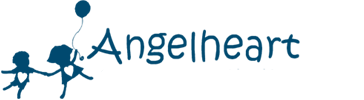 Nuevo padre adoptivo/lista de padres adoptivos:Nombre del padre adoptivo: _______________________	 fecha de revisión: _________________________* denota una forma o entrenamiento Angelheart le dará a completar o proporcionar la formación a usted.  Otros miembros del hogar y edad: ___________________________________________________________________________Mascotas: ____________________________Envíe una solicitud completadaVerificación de antecedentes penales (vamos a ejecutar esto)Completado registro de antecedentes del FBI para todos los miembros del hogar mayores de 14 (usted programará después de que ejecutamos su verificación de antecedentes penales a través de un enlace por correo electrónico de Identogo)Copia de la licencia de conducir (para todos los miembros del hogar)Tarjeta de seguro social (para todos los miembros del hogar)Prueba de ciudadanía estadounidense (para todos los miembros del hogar)Copia del certificado de nacimiento (para todos los miembros del hogar)Licencia de matrimonioDecreto (S) de divorcio si es aplicable, debe ser firmado por un juezPrueba de educación: Diploma, transcripciones o certificado de GED (para todos los miembros del hogar)Verificación de ingresos : los talones de sueldo de dos meses para cada cuidadorDeclaración de impuestos o el valor de 2 meses de extractos bancariosInspección de incendiosInspección sanitariaPlano de planta de vivienda con dimensionesInicio Fotos: patio delantero, patio trasero, piscina, línea de vallaPlan de escape de incendiosVacunas para mascotas (si corresponde)Insúrjanse de automóviles  Insúrjanse de casaPrueba de TB en los últimos 12 meses (para todos los miembros del hogar)Primeros auxilios y RCP para todos los cuidadores (no se pueden tomar en línea)Estado de salud *Plan familiar de desastres *Divulgación de violencia doméstica *Divulgación y consentimiento con respecto a la historia criminal o abuso/negligencia *Acuerdo de padres adoptivos *Estudio en casa (aprobado por el Director Ejecutivo) *